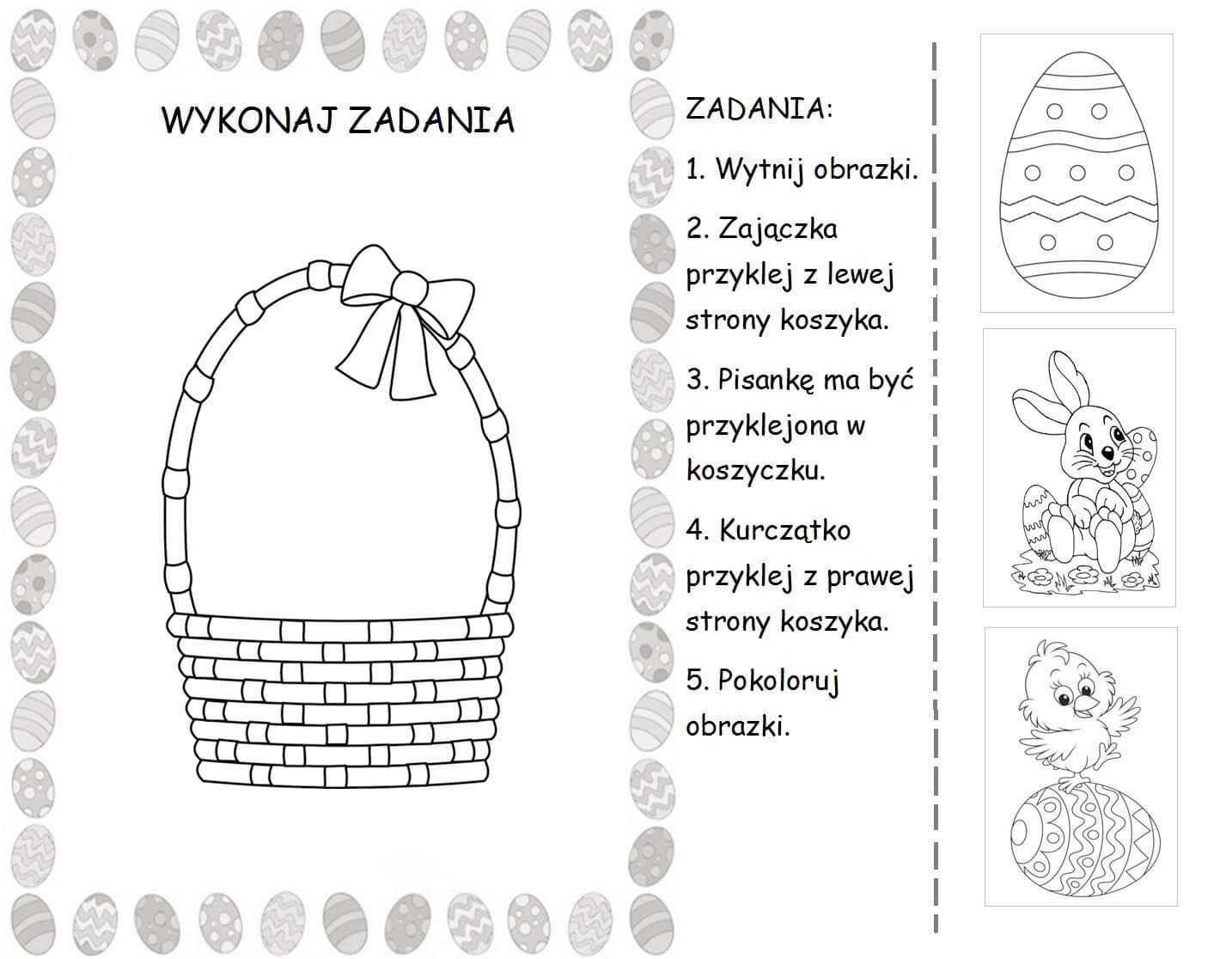 Iwona Tawrell